Сольфеджио 8 класс на 25.02.22Тема «Построение септаккордов в тональности»Домашняя работа: задание 56, смотреть на картинке. Нужно заполнить септимы, чтобы получились нужные септаккорды. Поэтому смотрите обязательно видео под названием «Построение септаккордов», там я объясняю как строить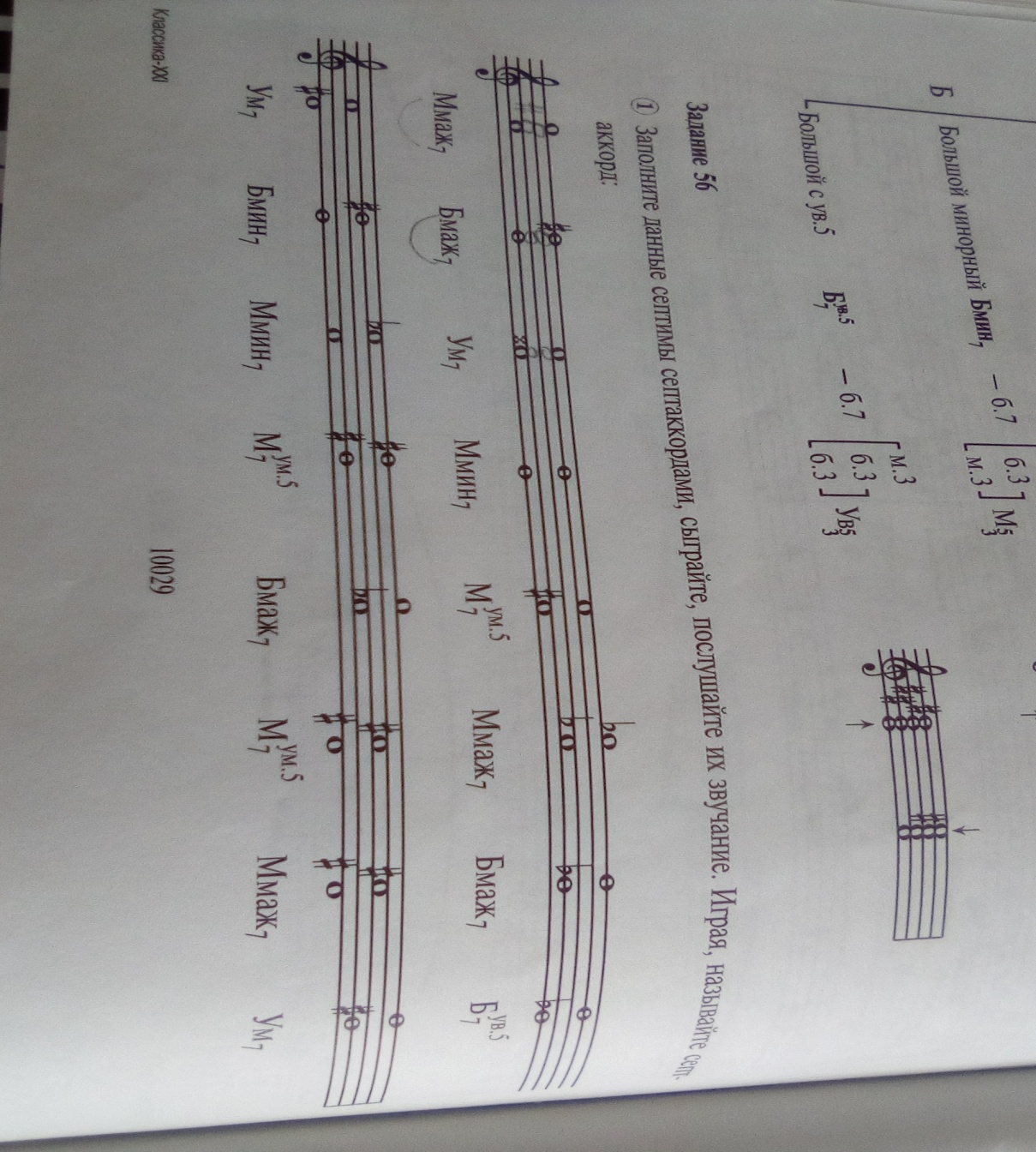 